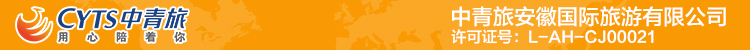 潮汕双湾三岛5天4晚纯玩行程单行程安排费用说明其他说明产品编号YXJQ2024GD041701出发地安徽省目的地广东省行程天数5去程交通无返程交通无参考航班无无无无无产品亮点品质纯玩，一价全含！品质纯玩，一价全含！品质纯玩，一价全含！品质纯玩，一价全含！品质纯玩，一价全含！产品介绍天数天数天数天数天数D1D1行程详情出发地—潮汕出发地集合，前往“中国潮菜之乡”“全国美食地标城市”【潮汕】，抵达后导游或接站师傅接团，前往酒店入住汕头市中心四钻酒店后自由活动。用餐早餐：X     午餐：X     晚餐：X   住宿汕头市中心四钻酒店D2D2行程详情汕头—南澳岛早餐后，乘车前往【汕头老城】是指汕头市榕江北岸的旧城区。这里云集着大量建于 20 世纪初期的建筑，骑楼、商铺、略显芜杂的街道等都透露着汕头老城独特的历史风情。车观驻汕日军受降处、汕头存心会馆（原老汕头水龙局）、外马工行（老汕头人行）、老妈宫关帝庙等，步行进入【小公园亭游览区】，欣赏新建的亭楼，体验一段历史，老汕头地标建筑【南生百货】、【汕头老邮局】等 富有南欧地中海特色的欧派建筑群融入本土特色建筑元素，形成了一道靓丽的历史风景线。【石炮台公园】公园是以崎碌炮台为主景点建筑而成的纪念性公园。始建于清代同治十三年，至今已有一百多年的历史。它位于旧汕头的东南角，为环圆形城堡建筑，是清代粤东地区的主要海防建筑。用餐早餐：√     午餐：√     晚餐：X   住宿南澳岛五星度假酒店海景房D3D3行程详情南澳→东山岛早餐后，乘车前往有国内最美海岛之美誉的【东山岛】（车程约 2 小时）：因电影《你的婚礼》《左耳》综艺《我们来了》而走进我们的视线，这里有蓝天、白云、大海、沙滩、帆船、海风以及彩色小屋等一切的海岛美景，数不胜数。用餐早餐：√     午餐：√     晚餐：X   住宿东山岛海岛四钻酒店D4D4行程详情漳州→潮州早餐后驱车前往潮州，前往“华侨之乡”之称【潮州】（车程约 1.5 小时），游览潮州小泰国，【泰佛殿】是旅泰侨领、大慈善家谢慧如（1913—1996）捐巨资敬建。泰国的寺庙有泰国艺术博物馆的美誉，在名城潮州建成的这座仿泰国云石寺的建筑物，极富泰国特色，重檐多面式屋顶装鱼鳞瓦、封檐板装向上的黄色图形，柱头翘角是龙凤呈祥之意，山墙的装饰、门窗的顶尖形集中了泰国古代的造型艺术，充分体现了雄奇、精巧的异国情调。对于潮州人，足不出国就能领略异国风采；对于侨居泰国的潮人更有一番情趣。用餐早餐：√     午餐：√     晚餐：X   住宿潮州4钻酒店D5D5行程详情潮汕-出发地早餐后,指定时间在酒店大堂集合后，乘车，返回温馨的家，结束愉快旅途！用餐早餐：√     午餐：X     晚餐：X   住宿无费用包含【交通】当地正规空调旅游车，保证一人一正座。【交通】当地正规空调旅游车，保证一人一正座。【交通】当地正规空调旅游车，保证一人一正座。费用不包含1、全程不提供自然单房差、产生自然单房差费用客人自理。1、全程不提供自然单房差、产生自然单房差费用客人自理。1、全程不提供自然单房差、产生自然单房差费用客人自理。退改规则出团前3天内取消，扣团款30%车位及房损。保险信息《中国公民国内旅游文明行为公约》